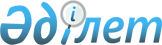 Об установлении ограничения в связи со вспышкой бруцеллеза мелкого  рогатого скота на территории Благодарненского сельского округа
					
			Утративший силу
			
			
		
					Решение акима Благодарненского сельского округа Урджарского района Восточно-Казахстанской области от 18 июля 2011 года N 12. Зарегистрировано Управлением юстиции Урджарского района Департамента юстиции Восточно-Казахстанской области 08 августа 2011 года за N 5-18-127. Утратило силу решением акима Благодарненского сельского округа Урджарского района от 03 ноября 2011 года N 16

      Сноска. Утратило силу решением акима Благодарненского сельского округа Урджарского района от 03.11.2011 N 16.

      В соответствии с подпунктом 7) статьи 10-1 Закона Республики Казахстан «О ветеринарии» от 10 июля 2002 года, на основании представления главного государственного ветеринарно-санитарного инспектора Урджарского района от 14 июня 2011 года № 520 аким Благодарненского сельского округа РЕШИЛ:



      1. Установить ограничения в связи со вспышкой бруцеллеза среди мелкого рогатого скота на территории Благодарненского сельского округа с введением ограничительных мероприятий согласно действующего законодательства.

      2. Рекомендовать государственному ветеринарно-санитарному инспектору Благодарненского сельского округа М. Толекову обеспечить контроль за исполнением требований данных ограничительных мероприятий.

      3. Рекомендовать директору коммунального государственного казенного предприятия "Медицинское объединение № 2 Урджарского района" Н. Жакияновой проведение медицинского осмотра населения Благодарненского сельского округа.

      4. Рекомендовать участковому инспектору полиции Благодарненского сельского округа Т. Оразханову оказать содействие в проведении оздоровительных мероприятий.

      5. Государственному ветеринарно-санитарному врачу Благодарненского сельского округа Т. Ибраеву организовать проведение оздоровительных мероприятий.

      6. Контроль за выполнением данного решения оставляю за собой.



      7. Данное решение вводится в действие по истечении десяти календарных дней после дня его первого официального опубликования.

 

       Аким Благодарненского

      сельского округа                               К. Касенов      Согласовано:      Государственный ветеринарно-

      -санитарный инспектор Благодарненского

      сельского округа                               М. Толеков 

 

      «18» июля 2011 г. 

       Директор коммунального

      государственного казенного

      предприятия "Медицинское

      объединение № 2 Урджарского района"            Н. Жакиянова 

 

      «18» июля 2011 г.

       Участковый инспектор полиции

      Благодарненского сельского округа              Т. Оразханов 

 

      «18» июля 2011 г.
					© 2012. РГП на ПХВ «Институт законодательства и правовой информации Республики Казахстан» Министерства юстиции Республики Казахстан
				